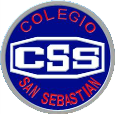 Colegio San Sebastián                  Evaluación   Formativa  de Ciencias  Naturales  (Biología)Santo Domingo 2078                              Contenidos de Aprendizaje: Materia y Energía en los EcosistemasDepto. de Ciencias Naturales                                                      “  Los Ciclos Biogeoquímicos”Profesor: Sr. Felipe Henriquez                  Nombre: _________________________________Curso: Primer Año Medio;   2020    Enviar evaluación al correo felipehenripino@gmail.com ATENCION:   LEA  MUY  BIEN “NO SE PERMITE CORRECCION  EN NINGUN  ITEM”I.- ITEM DE  COMPLETACION  DE  FRASES  (32 PUNTOS) Escriba con letra clara 1.-  El elemento……………………….se  libera a la atmosfera, en forma de CO2 y CO.2- El proceso de la……………………………….es la transformación de los compuestos nitrogenados, presentes en     los  restos y desechos de los seres vivos, como las proteínas y la urea, en amoniaco (NH3) y amonio (NH4)3.-  Los organismos……………………………. utilizan el CO2 atmosférico para producir materia orgánica (como la              glucosa) y  liberar oxígeno (O2) a la atmósfera 4.-El proceso de ………………………………. es al disminuir la temperatura del aire, el vapor de agua que     contiene  se   concentra en  microgotas,  lo que origina las nubes.5.-  El oxígeno atmosférico o el que está disuelto en el agua es empleado para obtener la energía  desde las moléculas        orgánicas, proceso llamado………………………….celular aeróbica6.- En el proceso de fijación del nitrógeno  participan las bacterias fijadoras de nitrógeno que poseen una       enzima llamada…………………...………….., que en ausencia  de oxigeno  transforma el nitrógeno gaseoso (N2) en       amoniaco  (NH3).7.- El elemento……………….……….. es uno de los elementos más importantes para los seres vivos, porque constituye        la   estructura de proteínas y ácidos nucleicos.8.-La materia transita de forma cíclica por los……........................................, y lo hace fluyendo entre los organismos          y  los  componentes sin vida  9.- En la naturaleza, el elemento……………………………se encuentra principalmente en el suelo, en las rocas, en        los  minerales y en los sedimentos oceánicos en forma de fosfato inorgánico.10.-L os ciclos………………………………….se refieren al movimiento circular de los elementos  químicos a través de      los   organismos y el ambiente físico.11.- El elemento …………………………….no entra a la atmósfera.  porque no existe en estado gaseoso12.- El proceso de……………………………es cuando  el agua de las superficies de los mares, rios y lagos se        evapora   y   vuelve a entrar directamente a la atmosfera.13.- El  elemento…………………….. forma parte de diversas moléculas biológicas, como ácidos nucleicos,        moléculas   que almacenan   energía en las células y aquellas que conforman las membranas.14.- Los factores…………………………corresponden a los organismos vivos , y los factores……………………..        corresponden a los  componentes sin vida15.- Las rocas que contienen fósforo, en forma de fosfato ……………………….., lo liberan mediante procesos        erosivos,  que las degradan poco a poco.16.-  El proceso de………………………………es cuando el agua contenida en las nubes cae en forma de lluvia,         nieve  o granizo.17.- Los  organismos…………………………….son importantes en el ciclo del fosforo  porque  incorporan  el        fosfato   inorgánico    desde el suelo, 18.- Como producto de la………………………….celular  se libera  CO2 al ambiente.19.- En ambientes acuáticos, las bacterias llamadas……………………………….. tienen como función  llevar a cabo       casi toda la fijación del  nitrógeno.20.-  El fosfato inorgánico  lo usan en la formación de moléculas   orgánicas, como ácidos…………………… ATP         y   ……………………...  21.- El elemento……………………..es el principal componente de las moléculas orgánicas, como hidratos de                carbono,   acidos  nucleicos, proteínas  y lipidos,